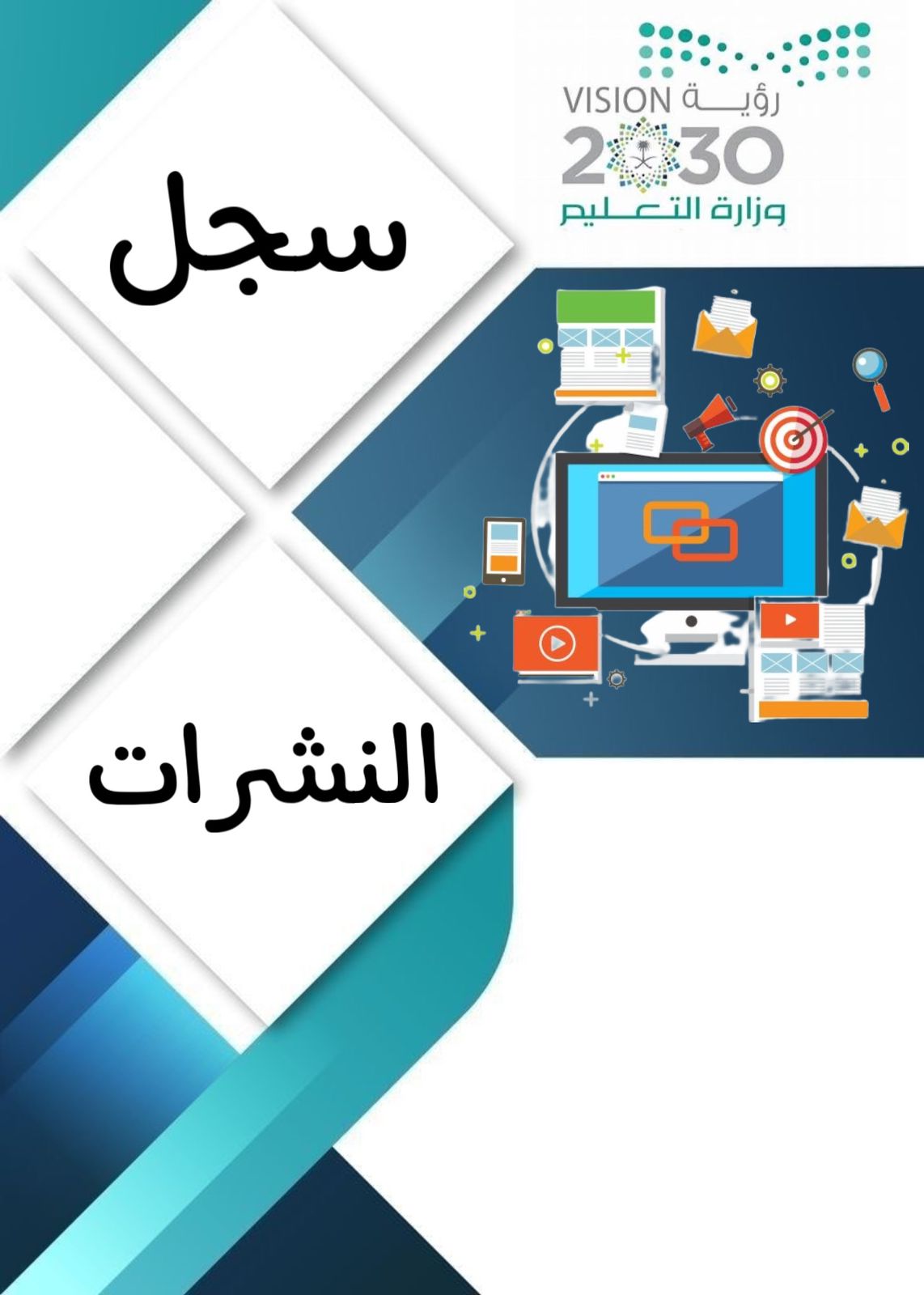 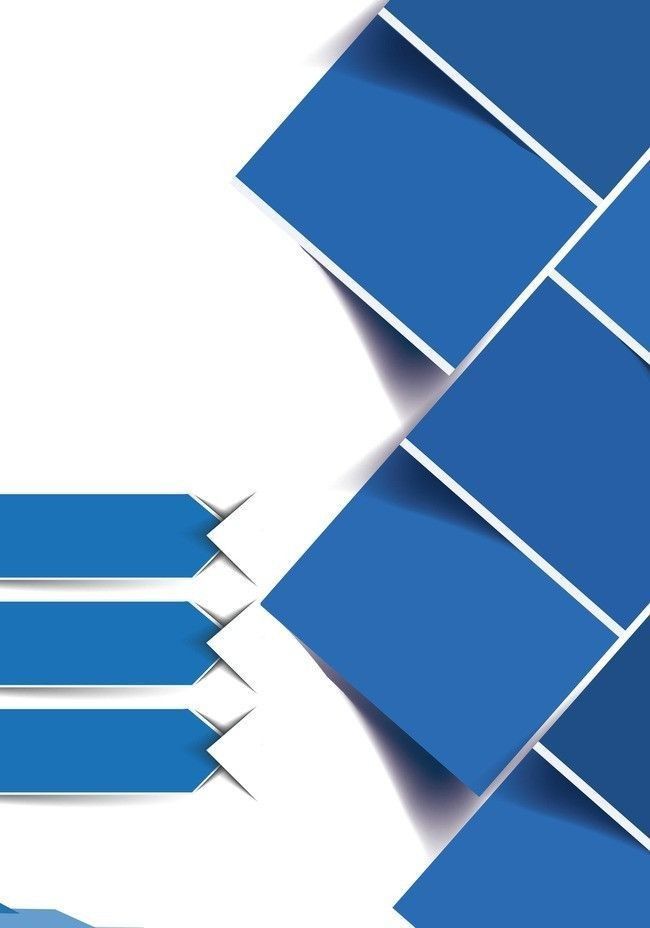 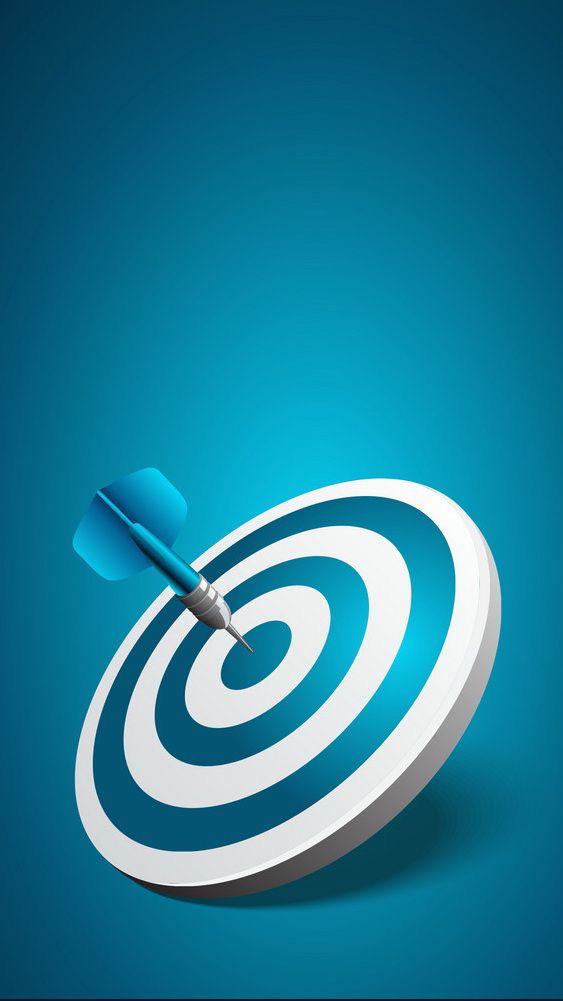 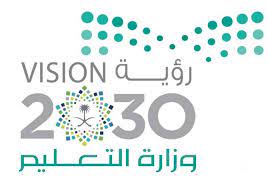 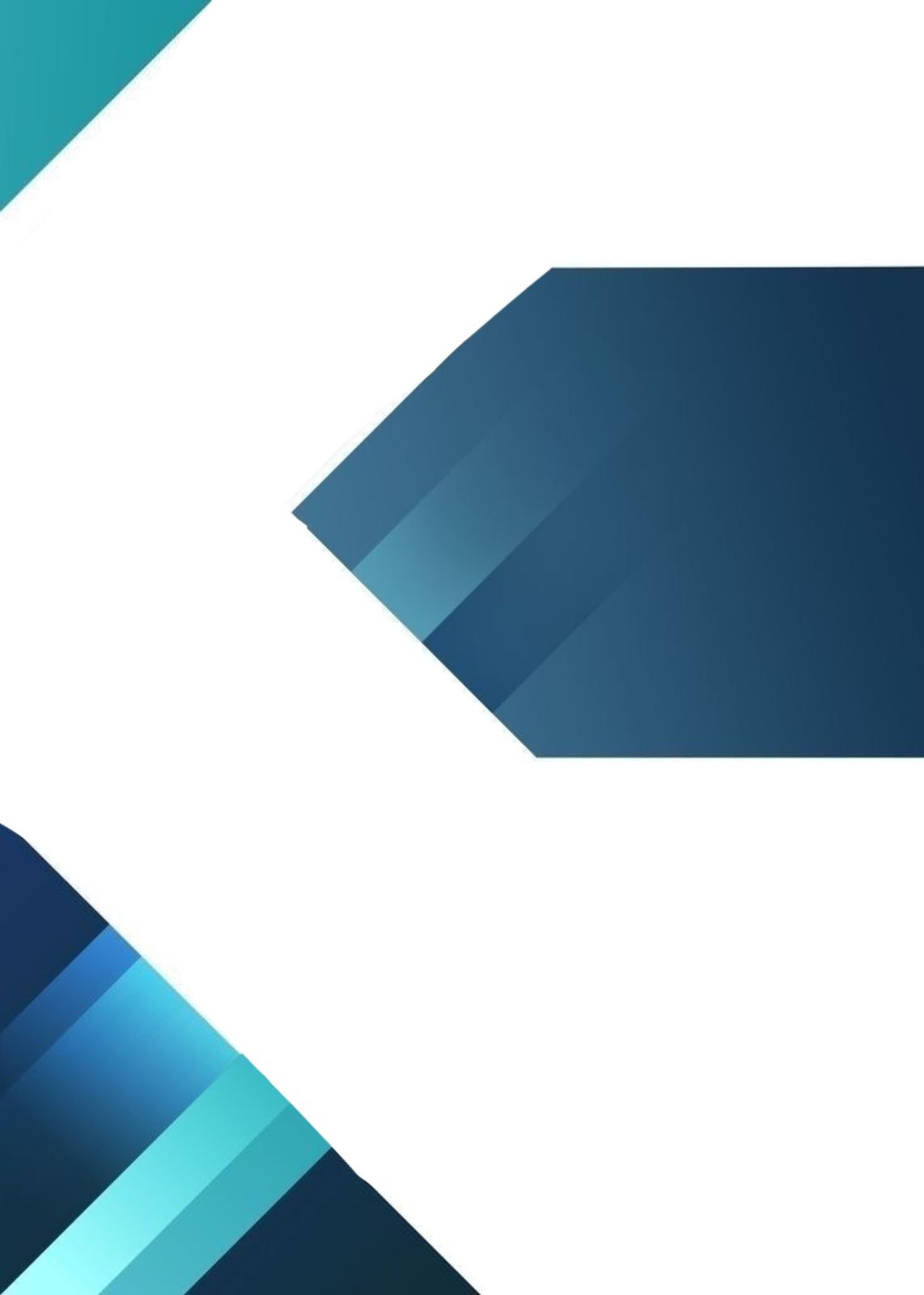 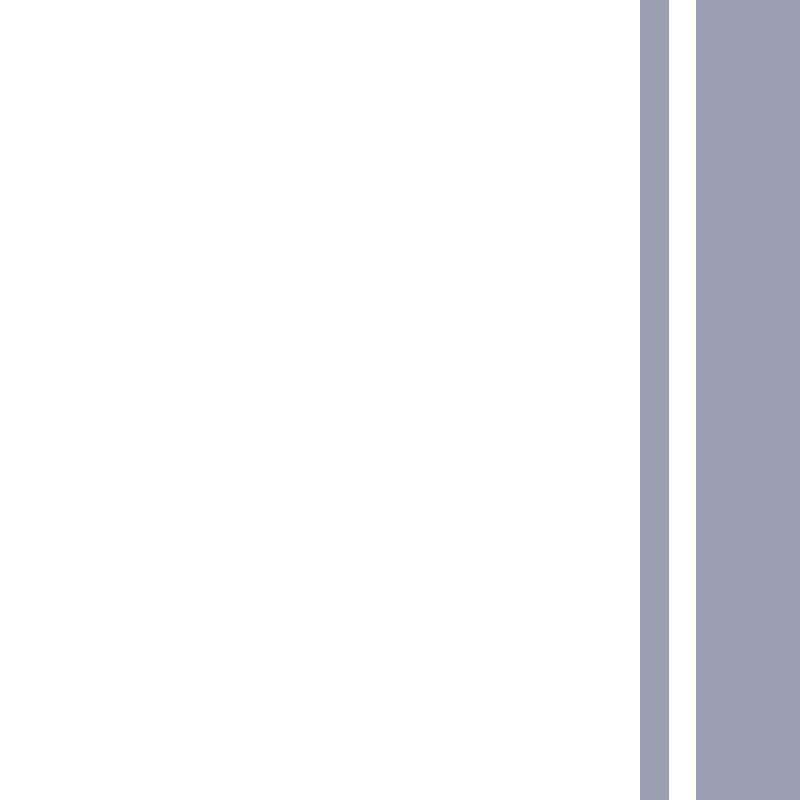 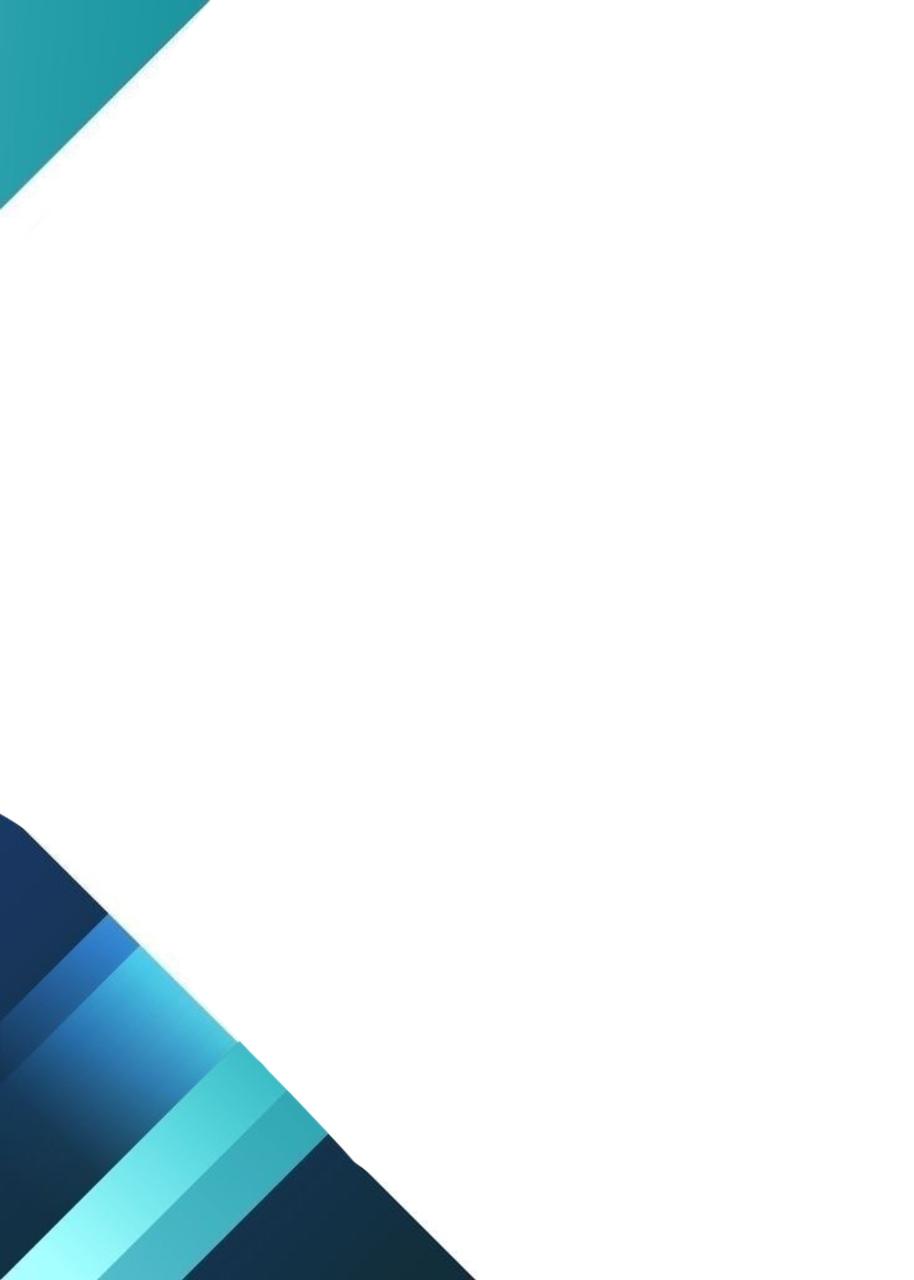 رائد/ة النشاط                           مدير/ة المدرسةمالنشرة  تاريخ التنفيذالنشاط المنفذنوع البرنامج123456مالنشرة  تاريخ التنفيذالنشاط المنفذنوع البرنامج123456مالنشرة  تاريخ التنفيذالنشاط المنفذنوع البرنامج123456مالمعلم/ةالتوقيع123456789101112131415